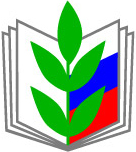 Продолжение. Начало в № 43,44Примерные образцы оформления документов1. Обращение работодателя к первичной профсоюзной организации для получения мотивированного мнения при принятии локального нормативного актаДата и исходящий номер документа                                                                ________________________________________                                                                 (наименование первичной профсоюзной организации)ОБРАЩЕНИЕо даче мотивированного мнения выборного органа первичной профсоюзной организации в соответствии со статьей 372 Трудового кодекса РФ_________________________________________________________                    (наименование организации)направляет проект _________________________________________________________                       (наименование локального нормативного акта) и обоснование по нему с приложением необходимых документов.Прошу в течение пяти рабочих дней направить в письменной форме мотивированное мнение по представленному проекту локального нормативного акта.Приложение: на _____ листах.Работодатель (уполномоченный   представитель работодателя) _________________ (подпись)       2. Мотивированное мнение профсоюзного комитета первичной профсоюзной организации при принятии локального нормативного акта в соответствии со статьей 372 Трудового кодекса РФ______________________________________________(наименование первичной организации Профсоюза)ПРОФСОЮЗНЫЙ КОМИТЕТ ПРОТОКОЛ      ______       №__      дата                                                              местоПредседательствующий ___________________Присутствовали:Члены профсоюзного комитета ___ чел.Присутствовали на заседании ___ чел. Отсутствовало:____человек(а).Приглашенные: ___ (Ф.И.О., должность).(если более 10, указать: список  прилагается)ПОВЕСТКА ДНЯ:Об утверждении мотивированного мнения по вопросу принятия_______________________________________________________    (наименование проекта локального нормативного акта)Слушали: Об утверждении мотивированного мнения по вопросу принятия ______________________________________________________(наименование проекта локального нормативного акта)Мотивированное мнение профсоюзного комитетаРассмотрев обращение работодателя ______________________________________________________(наименование образовательного учреждения)по вопросу принятия _______________________________________________________(наименование проекта локального нормативного акта)профсоюзный комитет пришел к выводу, чтоВариант 1. Работодателем ___________________________________________________    (наименование образовательного учреждения)соблюдены требования законодательства, соглашения, коллективного договора при принятии__________________________________________________________________(наименование проекта локального нормативного акта)Вариант 2. Работодателем _____________________________________________________________(наименование образовательного учреждения)не соблюдены требования законодательства, соглашения, коллективного договора при принятии__________________________________________________________________(наименование проекта локального нормативного акта)по причине ________________________________________________________ (указать причину)Постановили: Вариант 1. Выразить согласие с решением работодателя_____________________________________________________(наименование образовательного учреждения)о принятии__________________________________________________________________(наименование проекта локального нормативного акта)Вариант 2. Выразить несогласие с решением работодателя_____________________________________________________(наименование образовательного учреждения)о принятии__________________________________________________________________(наименование проекта локального нормативного акта)по причине ______________________________________________________ (указать причину)Голосовали: ___ «за», ____ «против», ____ «воздержался» (в случае разногласий указываются Ф.И.О. голосовавших против).Председатель первичнойпрофсоюзной организации                                       ____________________                                                           М.П.                                   (Ф.И.О)Продолжение следует …..